UMW/AZ/PN-118/18     		                                                	Wrocław, 19.11.2018 r.NAZWA POSTĘPOWANIA  Dostawa urządzeń diagnostycznych na potrzeby jednostek organizacyjnych Uniwersytetu Medycznego we Wrocławiu.Przedmiot zamówienia podzielono na 2 (dwie) części osobno oceniane:Część A – Dostawa cytometru przepływowego na potrzeby Katedry i Kliniki Nefrologii i Medycyny Transplantacyjnej Uniwersytetu Medycznego we WrocławiuCzęść B – Dostawa ultrasonografu na potrzeby Zakładu Radiologii ogólnej, Zabiegowej i Neuroradiologii w Katedrze Radiologii Uniwersytetu Medycznego we WrocławiuWYNIK Uniwersytet Medyczny we Wrocławiu dziękuje Wykonawcy za udział w ww. postępowaniu.Zgodnie z art. 92 Prawa zamówień publicznych (Pzp), zawiadamiamy o jego wyniku.Kryteria oceny ofert były:dla części ACena realizacji przedmiotu zamówienia – 45 %,Parametry techniczne - 55 %.dla części BCena realizacji przedmiotu zamówienia – 60 %,Termin gwarancji przedmiotu zamówienia – 30 %,Termin realizacji przedmiotu zamówienia – 10 %.Złożone ofertyOfertę złożył następujący Wykonawca, wymieniony w Tabeli: dla części Adla części BInformacja o Wykonawcach wykluczonych z postępowania.Wykonawcy, którzy złożyli oferty, nie zostali wykluczeni z postępowania.Informacja o Wykonawcach, których oferty zostały odrzucone i o powodach odrzucenia oferty.Oferty złożone przez Wykonawców w postępowaniu nie zostały odrzucone.Wybór najkorzystniejszej oferty.Jako najkorzystniejsze wybrano oferty Wykonawców:dla części ABecton Dickinson Polska Sp. z o.o.ul. Osmańska 1402-823 Warszawadla części BTRIMED Sp. z o.o.ul. Radzikowskiego 126/1431-315 KrakówTreść ofert wybranych Wykonawców odpowiada treści Siwz, oferty nie podlegają odrzuceniu. Wykonawcy nie zostali wykluczeni z postępowania. Z upoważnienia RektoraKanclerz UMW											mgr Iwona Janus 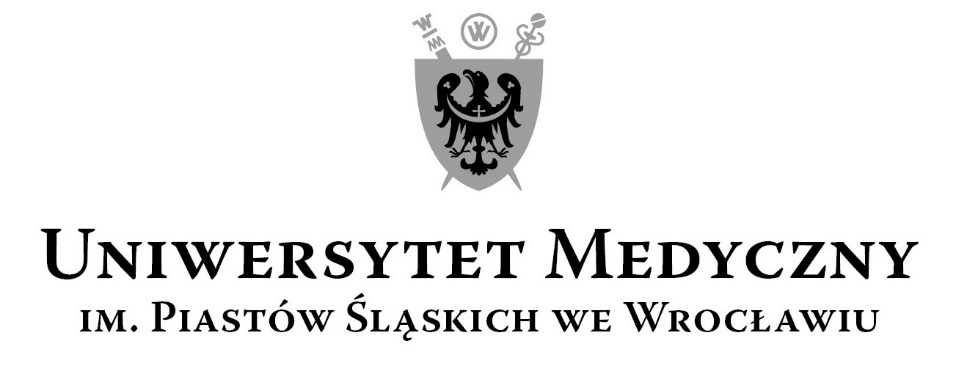 50-367 Wrocław, Wybrzeże L. Pasteura 1Zespół ds. Zamówień Publicznych UMWul. K. Marcinkowskiego 2-6, 50-368 Wrocławfaks 71 / 784-00-45e-mail: olga.bak@umed.wroc.pl 50-367 Wrocław, Wybrzeże L. Pasteura 1Zespół ds. Zamówień Publicznych UMWul. K. Marcinkowskiego 2-6, 50-368 Wrocławfaks 71 / 784-00-45e-mail: olga.bak@umed.wroc.pl L.p.Wykonawca, adresCena brutto przedmiotu zamówieniaParametry techniczneŁączna punktacja1.Becton Dickinson Polska Sp. z o.o.
ul. Osmańska 14,
02-823 Warszawa303 000,00 złŁącznie 55 pkt wg. Arkusz Informacji Technicznej 100,00 pkt1.Becton Dickinson Polska Sp. z o.o.
ul. Osmańska 14,
02-823 Warszawa45,00 pkt55,00 pkt100,00 pktL.p.Wykonawca, adresCena brutto przedmiotu zamówieniaTermin gwarancji przedmiotu zamówienia Termin realizacji przedmiotu zamówienia Łączna punktacja1.TRIMED Sp. z o.o. 
Ul. Radzikowskiego 126/14 
31-315 Kraków349 920,00 zł36 miesięcy4 tygodnie100,00 pkt1.TRIMED Sp. z o.o. 
Ul. Radzikowskiego 126/14 
31-315 Kraków60,00 pkt30,00 pkt10,00 pkt100,00 pkt